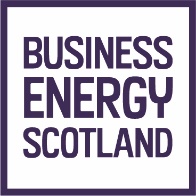 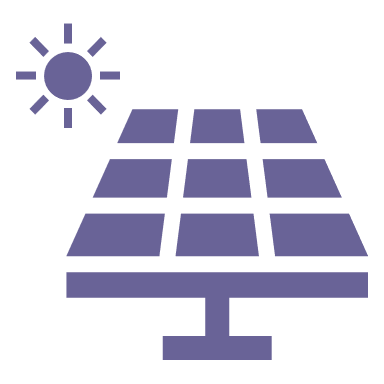 Thank you for enquiring about 
free support from Business Energy ScotlandWe are funded by the Scottish Government to help small and medium-sized enterprises use energy more efficiently, reduce their carbon footprint and save money.With our solar PV fast track support, we can help you quickly understand how suitable solar PV technology could be for your business.To verify your eligibility for this free support, please complete this form in FULL.When completing by hand please use BLOCK CAPITALS.If you require assistance completing the form, please phone 0808 808 2268 and we will be happy to support you.When ready, please return your completed form tosupport@businessenergyscotland.orgSolar PV fast track support request form November 2022Section A – About you and your businessSection A – About you and your businessSection A – About you and your businessContact information:Contact information:Contact information:Contact nameJob titlePhone numberMobileEmail addressWebsite addressKeep up to date with the latest grants and funding, case studies, and free training opportunities
Tick/select to receive our monthly newsletter, the Bottom Line, and other useful business e-updatesKeep up to date with the latest grants and funding, case studies, and free training opportunities
Tick/select to receive our monthly newsletter, the Bottom Line, and other useful business e-updatesBusiness information:Business information:Business information:Business information:Business information:Business information:Business information:Business information:Business information:Business information:Business information:Business information:Enterprise nameEnterprise nameEnterprise nameCompany number/Charity registration numberCompany number/Charity registration numberCompany number/Charity registration numberTrading start date DayMonthYearLegal structure Sole trader Sole trader Sole trader Partnership Partnership Partnership Limited Non limited Non limited Non limited Reg. charityLegal structure Other, please specify: Other, please specify: Other, please specify: Other, please specify: Other, please specify: Other, please specify: Other, please specify: Other, please specify: Other, please specify: Other, please specify: Other, please specify:Registered address, including postcodeEligibility information: To receive support, we must be able to demonstrate that your enterprise is classed as a small or medium-sized enterprise (SME). Eligibility information: To receive support, we must be able to demonstrate that your enterprise is classed as a small or medium-sized enterprise (SME). Eligibility information: To receive support, we must be able to demonstrate that your enterprise is classed as a small or medium-sized enterprise (SME). Eligibility information: To receive support, we must be able to demonstrate that your enterprise is classed as a small or medium-sized enterprise (SME). Eligibility information: To receive support, we must be able to demonstrate that your enterprise is classed as a small or medium-sized enterprise (SME). Eligibility information: To receive support, we must be able to demonstrate that your enterprise is classed as a small or medium-sized enterprise (SME). Eligibility information: To receive support, we must be able to demonstrate that your enterprise is classed as a small or medium-sized enterprise (SME). Eligibility information: To receive support, we must be able to demonstrate that your enterprise is classed as a small or medium-sized enterprise (SME). Eligibility information: To receive support, we must be able to demonstrate that your enterprise is classed as a small or medium-sized enterprise (SME). Eligibility information: To receive support, we must be able to demonstrate that your enterprise is classed as a small or medium-sized enterprise (SME). Eligibility information: To receive support, we must be able to demonstrate that your enterprise is classed as a small or medium-sized enterprise (SME). Eligibility information: To receive support, we must be able to demonstrate that your enterprise is classed as a small or medium-sized enterprise (SME). Eligibility information: To receive support, we must be able to demonstrate that your enterprise is classed as a small or medium-sized enterprise (SME). Eligibility information: To receive support, we must be able to demonstrate that your enterprise is classed as a small or medium-sized enterprise (SME). Eligibility information: To receive support, we must be able to demonstrate that your enterprise is classed as a small or medium-sized enterprise (SME). Eligibility information: To receive support, we must be able to demonstrate that your enterprise is classed as a small or medium-sized enterprise (SME). Eligibility information: To receive support, we must be able to demonstrate that your enterprise is classed as a small or medium-sized enterprise (SME). Eligibility information: To receive support, we must be able to demonstrate that your enterprise is classed as a small or medium-sized enterprise (SME). Eligibility information: To receive support, we must be able to demonstrate that your enterprise is classed as a small or medium-sized enterprise (SME). Eligibility information: To receive support, we must be able to demonstrate that your enterprise is classed as a small or medium-sized enterprise (SME). Eligibility information: To receive support, we must be able to demonstrate that your enterprise is classed as a small or medium-sized enterprise (SME). Eligibility information: To receive support, we must be able to demonstrate that your enterprise is classed as a small or medium-sized enterprise (SME). Eligibility information: To receive support, we must be able to demonstrate that your enterprise is classed as a small or medium-sized enterprise (SME). Eligibility information: To receive support, we must be able to demonstrate that your enterprise is classed as a small or medium-sized enterprise (SME). Eligibility information: To receive support, we must be able to demonstrate that your enterprise is classed as a small or medium-sized enterprise (SME). Eligibility information: To receive support, we must be able to demonstrate that your enterprise is classed as a small or medium-sized enterprise (SME). Eligibility information: To receive support, we must be able to demonstrate that your enterprise is classed as a small or medium-sized enterprise (SME). Eligibility information: To receive support, we must be able to demonstrate that your enterprise is classed as a small or medium-sized enterprise (SME). Eligibility information: To receive support, we must be able to demonstrate that your enterprise is classed as a small or medium-sized enterprise (SME). No of full-time equivalent employees on siteNo of full-time equivalent employees on siteNo of full-time equivalent employees on siteNo of full-time equivalent employees on siteNo of full-time equivalent employees on siteNo of full-time equivalent employees on siteNo of full-time equivalent employees on siteNo of full-time equivalent employees on siteNo of full-time equivalent employees on siteNo of full-time equivalent employees on siteNo of full-time equivalent employees on siteNo of full-time equivalent employees in entire enterpriseNo of full-time equivalent employees in entire enterpriseNo of full-time equivalent employees in entire enterpriseNo of full-time equivalent employees in entire enterpriseNo of full-time equivalent employees in entire enterpriseNo of full-time equivalent employees in entire enterpriseNo of full-time equivalent employees in entire enterpriseNo of full-time equivalent employees in entire enterpriseNo of full-time equivalent employees in entire enterpriseNo of full-time equivalent employees in entire enterpriseNo of full-time equivalent employees in entire enterpriseTurnover of enterprise 
(from last accounts)Turnover of enterprise 
(from last accounts)£££££Balance sheet total
(from last accounts)Balance sheet total
(from last accounts)Balance sheet total
(from last accounts)Balance sheet total
(from last accounts)Balance sheet total
(from last accounts)Balance sheet total
(from last accounts)Balance sheet total
(from last accounts)Balance sheet total
(from last accounts)Balance sheet total
(from last accounts)Balance sheet total
(from last accounts)Balance sheet total
(from last accounts)Balance sheet total
(from last accounts)££££££££££Date of last accountsDate of last accountsDayMonthMonthMonthMonthMonthMonthYearYearYearYearYearIs your enterprise wholly or partly owned by another organisation (this includes parent or holding companies)?Is your enterprise wholly or partly owned by another organisation (this includes parent or holding companies)?Is your enterprise wholly or partly owned by another organisation (this includes parent or holding companies)?Is your enterprise wholly or partly owned by another organisation (this includes parent or holding companies)?Is your enterprise wholly or partly owned by another organisation (this includes parent or holding companies)?Is your enterprise wholly or partly owned by another organisation (this includes parent or holding companies)?Is your enterprise wholly or partly owned by another organisation (this includes parent or holding companies)?Is your enterprise wholly or partly owned by another organisation (this includes parent or holding companies)?Is your enterprise wholly or partly owned by another organisation (this includes parent or holding companies)?Is your enterprise wholly or partly owned by another organisation (this includes parent or holding companies)?Is your enterprise wholly or partly owned by another organisation (this includes parent or holding companies)?Is your enterprise wholly or partly owned by another organisation (this includes parent or holding companies)? Yes Yes Yes Yes Yes Yes Yes No No No No No No No No No NoDoes your enterprise own any subsidiaries?Does your enterprise own any subsidiaries?Does your enterprise own any subsidiaries?Does your enterprise own any subsidiaries?Does your enterprise own any subsidiaries?Does your enterprise own any subsidiaries?Does your enterprise own any subsidiaries?Does your enterprise own any subsidiaries?Does your enterprise own any subsidiaries?Does your enterprise own any subsidiaries?Does your enterprise own any subsidiaries?Does your enterprise own any subsidiaries? Yes Yes Yes Yes Yes Yes Yes No No No No No No No No No NoIf you answered ‘yes’ to either of the two previous questions, please provide further information on the ownership structure of your enterprise:If you answered ‘yes’ to either of the two previous questions, please provide further information on the ownership structure of your enterprise:If you answered ‘yes’ to either of the two previous questions, please provide further information on the ownership structure of your enterprise:If you answered ‘yes’ to either of the two previous questions, please provide further information on the ownership structure of your enterprise:If you answered ‘yes’ to either of the two previous questions, please provide further information on the ownership structure of your enterprise:If you answered ‘yes’ to either of the two previous questions, please provide further information on the ownership structure of your enterprise:If you answered ‘yes’ to either of the two previous questions, please provide further information on the ownership structure of your enterprise:If you answered ‘yes’ to either of the two previous questions, please provide further information on the ownership structure of your enterprise:If you answered ‘yes’ to either of the two previous questions, please provide further information on the ownership structure of your enterprise:If you answered ‘yes’ to either of the two previous questions, please provide further information on the ownership structure of your enterprise:If you answered ‘yes’ to either of the two previous questions, please provide further information on the ownership structure of your enterprise:If you answered ‘yes’ to either of the two previous questions, please provide further information on the ownership structure of your enterprise:If you answered ‘yes’ to either of the two previous questions, please provide further information on the ownership structure of your enterprise:If you answered ‘yes’ to either of the two previous questions, please provide further information on the ownership structure of your enterprise:If you answered ‘yes’ to either of the two previous questions, please provide further information on the ownership structure of your enterprise:If you answered ‘yes’ to either of the two previous questions, please provide further information on the ownership structure of your enterprise:If you answered ‘yes’ to either of the two previous questions, please provide further information on the ownership structure of your enterprise:If you answered ‘yes’ to either of the two previous questions, please provide further information on the ownership structure of your enterprise:If you answered ‘yes’ to either of the two previous questions, please provide further information on the ownership structure of your enterprise:If you answered ‘yes’ to either of the two previous questions, please provide further information on the ownership structure of your enterprise:If you answered ‘yes’ to either of the two previous questions, please provide further information on the ownership structure of your enterprise:If you answered ‘yes’ to either of the two previous questions, please provide further information on the ownership structure of your enterprise:If you answered ‘yes’ to either of the two previous questions, please provide further information on the ownership structure of your enterprise:If you answered ‘yes’ to either of the two previous questions, please provide further information on the ownership structure of your enterprise:If you answered ‘yes’ to either of the two previous questions, please provide further information on the ownership structure of your enterprise:If you answered ‘yes’ to either of the two previous questions, please provide further information on the ownership structure of your enterprise:If you answered ‘yes’ to either of the two previous questions, please provide further information on the ownership structure of your enterprise:If you answered ‘yes’ to either of the two previous questions, please provide further information on the ownership structure of your enterprise:If you answered ‘yes’ to either of the two previous questions, please provide further information on the ownership structure of your enterprise:Project background informationProject background informationProject background informationProject background informationProject background informationProject background informationProject background informationProject background informationProject background informationProject background informationProject background informationProject background informationProject background informationProject background informationProject background informationProject background informationProject background informationProject background informationProject background informationProject background informationProject background informationProject background informationProject background informationProject background informationProject background informationProject background informationProject background informationProject background informationProject background informationSection B - Your siteSection B - Your siteSection B - Your siteSection B - Your siteSection B - Your siteSection B - Your siteSection B - Your siteSection B - Your siteSection B - Your siteSection B - Your siteSection B - Your siteSection B - Your siteSection B - Your siteSection B - Your siteSection B - Your siteSection B - Your siteSection B - Your siteSection B - Your siteSection B - Your siteSection B - Your siteSection B - Your siteSection B - Your siteSection B - Your siteSection B - Your siteSection B - Your siteSection B - Your siteSection B - Your siteSection B - Your siteSection B - Your siteAre you looking at solar PV for a new build?Are you looking at solar PV for a new build?Are you looking at solar PV for a new build?Are you looking at solar PV for a new build?Are you looking at solar PV for a new build? Yes Yes Yes No No No No No No No NoIf yes, do you have architect plans?If yes, do you have architect plans?If yes, do you have architect plans?If yes, do you have architect plans?If yes, do you have architect plans? Yes Yes Yes No No No No No No No NoSite address(If different from the registered address provided above in section A, please provide the address of the site you would like to improve.)Site address(If different from the registered address provided above in section A, please provide the address of the site you would like to improve.)Site address(If different from the registered address provided above in section A, please provide the address of the site you would like to improve.)Site address(If different from the registered address provided above in section A, please provide the address of the site you would like to improve.)Site address(If different from the registered address provided above in section A, please provide the address of the site you would like to improve.)Section C - Available landSection C - Available landSection C - Available landSection C - Available landSection C - Available landSection C - Available landSection C - Available landSection C - Available landSection C - Available landSection C - Available landSection C - Available landSection C - Available landSection C - Available landSection C - Available landSection C - Available landSection C - Available landSection C - Available landSection C - Available landSection C - Available landSection C - Available landSection C - Available landSection C - Available landSection C - Available landSection C - Available landSection C - Available landSection C - Available landSection C - Available landSection C - Available landSection C - Available landDo you have land where you could install
ground mounted solar PV panels?Do you have land where you could install
ground mounted solar PV panels?Do you have land where you could install
ground mounted solar PV panels?Do you have land where you could install
ground mounted solar PV panels?Do you have land where you could install
ground mounted solar PV panels? Yes  Yes  Yes  Yes  No No No No No No No NoIf no, go to section DIf no, go to section DIf no, go to section DIf no, go to section DIf no, go to section DIf no, go to section DIf no, go to section DIf no, go to section DIf no, go to section DIf no, go to section DIf no, go to section DIf no, go to section DIf yes, what is the approximate square meterage of land available?If yes, what is the approximate square meterage of land available?If yes, what is the approximate square meterage of land available?If yes, what is the approximate square meterage of land available?If yes, what is the approximate square meterage of land available?If yes, what is the approximate square meterage of land available?If yes, what is the approximate square meterage of land available?If yes, what is the approximate square meterage of land available?If yes, what is the approximate square meterage of land available?If yes, what is the approximate square meterage of land available?If yes, what is the approximate square meterage of land available?If yes, what is the approximate square meterage of land available?If yes, what is the approximate square meterage of land available?If yes, what is the approximate square meterage of land available?If yes, what is the approximate square meterage of land available?If yes, what is the approximate square meterage of land available?If yes, what is the approximate square meterage of land available?m2m2m2Section D - Available roof spaceSection D - Available roof spaceSection D - Available roof spaceSection D - Available roof spaceSection D - Available roof spaceSection D - Available roof spaceSection D - Available roof spaceSection D - Available roof spaceSection D - Available roof spaceSection D - Available roof spaceSection D - Available roof spaceSection D - Available roof spaceSection D - Available roof spaceSection D - Available roof spaceSection D - Available roof spaceSection D - Available roof spaceSection D - Available roof spaceSection D - Available roof spaceSection D - Available roof spaceSection D - Available roof spaceSection D - Available roof spaceSection D - Available roof spaceSection D - Available roof spaceSection D - Available roof spaceSection D - Available roof spaceSection D - Available roof spaceSection D - Available roof spaceSection D - Available roof spaceSection D - Available roof spaceDo you have space where you could install 
roof mounted solar PV panels?Do you have space where you could install 
roof mounted solar PV panels?Do you have space where you could install 
roof mounted solar PV panels?Do you have space where you could install 
roof mounted solar PV panels? Yes Yes Yes Yes Yes Yes No No No No No No NoIf no, go to section EIf no, go to section EIf no, go to section EIf no, go to section EIf no, go to section EIf no, go to section EIf no, go to section EIf no, go to section EIf no, go to section EIf no, go to section EIf no, go to section EIf no, go to section EWhat is the approximate square meterage of roof space available?What is the approximate square meterage of roof space available?What is the approximate square meterage of roof space available?What is the approximate square meterage of roof space available?What is the approximate square meterage of roof space available?What is the approximate square meterage of roof space available?What is the approximate square meterage of roof space available?What is the approximate square meterage of roof space available?What is the approximate square meterage of roof space available?What is the approximate square meterage of roof space available?What is the approximate square meterage of roof space available?What is the approximate square meterage of roof space available?What is the approximate square meterage of roof space available?What is the approximate square meterage of roof space available?What is the approximate square meterage of roof space available?What is the approximate square meterage of roof space available?What is the approximate square meterage of roof space available?m2m2m2Are any of the buildings that the solar panels could be installed on 
classified as ‘listed’ or in a ‘conservation area’?Are any of the buildings that the solar panels could be installed on 
classified as ‘listed’ or in a ‘conservation area’?Are any of the buildings that the solar panels could be installed on 
classified as ‘listed’ or in a ‘conservation area’?Are any of the buildings that the solar panels could be installed on 
classified as ‘listed’ or in a ‘conservation area’?Are any of the buildings that the solar panels could be installed on 
classified as ‘listed’ or in a ‘conservation area’?Are any of the buildings that the solar panels could be installed on 
classified as ‘listed’ or in a ‘conservation area’?Are any of the buildings that the solar panels could be installed on 
classified as ‘listed’ or in a ‘conservation area’?Are any of the buildings that the solar panels could be installed on 
classified as ‘listed’ or in a ‘conservation area’?Are any of the buildings that the solar panels could be installed on 
classified as ‘listed’ or in a ‘conservation area’?Are any of the buildings that the solar panels could be installed on 
classified as ‘listed’ or in a ‘conservation area’?Are any of the buildings that the solar panels could be installed on 
classified as ‘listed’ or in a ‘conservation area’?Are any of the buildings that the solar panels could be installed on 
classified as ‘listed’ or in a ‘conservation area’?Are any of the buildings that the solar panels could be installed on 
classified as ‘listed’ or in a ‘conservation area’?Are any of the buildings that the solar panels could be installed on 
classified as ‘listed’ or in a ‘conservation area’?Are any of the buildings that the solar panels could be installed on 
classified as ‘listed’ or in a ‘conservation area’?Are any of the buildings that the solar panels could be installed on 
classified as ‘listed’ or in a ‘conservation area’?Are any of the buildings that the solar panels could be installed on 
classified as ‘listed’ or in a ‘conservation area’? Yes Yes Yes No No No No NoIs the roof space flat?Is the roof space flat?Is the roof space flat?Is the roof space flat?Is the roof space flat?Is the roof space flat?Is the roof space flat?Is the roof space flat?Is the roof space flat?Is the roof space flat?Is the roof space flat?Is the roof space flat?Is the roof space flat?Is the roof space flat?Is the roof space flat?Is the roof space flat?Is the roof space flat? Yes Yes Yes No No No No NoIf your roof isn’t flat, what direction does it face? 
Note: we would not recommend installing 
solar PV on a north facing roof.If your roof isn’t flat, what direction does it face? 
Note: we would not recommend installing 
solar PV on a north facing roof.If your roof isn’t flat, what direction does it face? 
Note: we would not recommend installing 
solar PV on a north facing roof.If your roof isn’t flat, what direction does it face? 
Note: we would not recommend installing 
solar PV on a north facing roof.If your roof isn’t flat, what direction does it face? 
Note: we would not recommend installing 
solar PV on a north facing roof.If your roof isn’t flat, what direction does it face? 
Note: we would not recommend installing 
solar PV on a north facing roof. South South South South South South South South South South South East East East East West West West West West West West WestIf your roof isn’t flat, what direction does it face? 
Note: we would not recommend installing 
solar PV on a north facing roof.If your roof isn’t flat, what direction does it face? 
Note: we would not recommend installing 
solar PV on a north facing roof.If your roof isn’t flat, what direction does it face? 
Note: we would not recommend installing 
solar PV on a north facing roof.If your roof isn’t flat, what direction does it face? 
Note: we would not recommend installing 
solar PV on a north facing roof.If your roof isn’t flat, what direction does it face? 
Note: we would not recommend installing 
solar PV on a north facing roof.If your roof isn’t flat, what direction does it face? 
Note: we would not recommend installing 
solar PV on a north facing roof. Southeast Southeast Southeast Southeast Southeast Southeast Southeast Southeast Southeast Southeast Southeast Southwest Southwest Southwest Southwest Southwest Southwest Southwest Southwest Southwest Southwest Southwest SouthwestIf your roof isn’t flat, at what angle does it slope approximately?If your roof isn’t flat, at what angle does it slope approximately?If your roof isn’t flat, at what angle does it slope approximately?If your roof isn’t flat, at what angle does it slope approximately?If your roof isn’t flat, at what angle does it slope approximately?If your roof isn’t flat, at what angle does it slope approximately?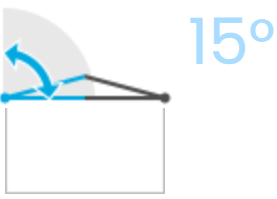 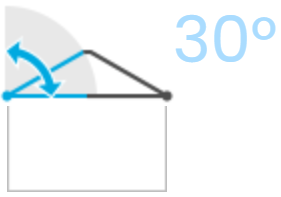 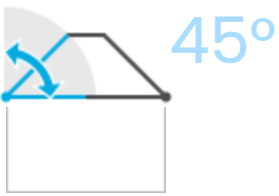 If your roof isn’t flat, at what angle does it slope approximately?If your roof isn’t flat, at what angle does it slope approximately?If your roof isn’t flat, at what angle does it slope approximately?If your roof isn’t flat, at what angle does it slope approximately?If your roof isn’t flat, at what angle does it slope approximately?If your roof isn’t flat, at what angle does it slope approximately?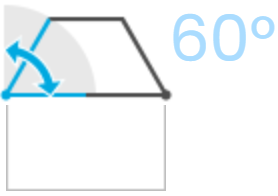 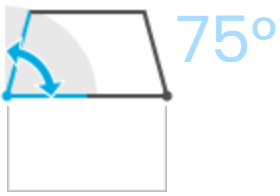 Section E - Current electricity use
It is critical to understand your current electricity use when assessing solar PV. When submitting this form, unless you are a new business/site, please include 12 months’ of electricity billing information.Section E - Current electricity use
It is critical to understand your current electricity use when assessing solar PV. When submitting this form, unless you are a new business/site, please include 12 months’ of electricity billing information.Section E - Current electricity use
It is critical to understand your current electricity use when assessing solar PV. When submitting this form, unless you are a new business/site, please include 12 months’ of electricity billing information.Section E - Current electricity use
It is critical to understand your current electricity use when assessing solar PV. When submitting this form, unless you are a new business/site, please include 12 months’ of electricity billing information.Section E - Current electricity use
It is critical to understand your current electricity use when assessing solar PV. When submitting this form, unless you are a new business/site, please include 12 months’ of electricity billing information.Section E - Current electricity use
It is critical to understand your current electricity use when assessing solar PV. When submitting this form, unless you are a new business/site, please include 12 months’ of electricity billing information.Section E - Current electricity use
It is critical to understand your current electricity use when assessing solar PV. When submitting this form, unless you are a new business/site, please include 12 months’ of electricity billing information.Section E - Current electricity use
It is critical to understand your current electricity use when assessing solar PV. When submitting this form, unless you are a new business/site, please include 12 months’ of electricity billing information.Section E - Current electricity use
It is critical to understand your current electricity use when assessing solar PV. When submitting this form, unless you are a new business/site, please include 12 months’ of electricity billing information.Section E - Current electricity use
It is critical to understand your current electricity use when assessing solar PV. When submitting this form, unless you are a new business/site, please include 12 months’ of electricity billing information.Section E - Current electricity use
It is critical to understand your current electricity use when assessing solar PV. When submitting this form, unless you are a new business/site, please include 12 months’ of electricity billing information.Section E - Current electricity use
It is critical to understand your current electricity use when assessing solar PV. When submitting this form, unless you are a new business/site, please include 12 months’ of electricity billing information.Section E - Current electricity use
It is critical to understand your current electricity use when assessing solar PV. When submitting this form, unless you are a new business/site, please include 12 months’ of electricity billing information.Section E - Current electricity use
It is critical to understand your current electricity use when assessing solar PV. When submitting this form, unless you are a new business/site, please include 12 months’ of electricity billing information.Section E - Current electricity use
It is critical to understand your current electricity use when assessing solar PV. When submitting this form, unless you are a new business/site, please include 12 months’ of electricity billing information.Section E - Current electricity use
It is critical to understand your current electricity use when assessing solar PV. When submitting this form, unless you are a new business/site, please include 12 months’ of electricity billing information.Section E - Current electricity use
It is critical to understand your current electricity use when assessing solar PV. When submitting this form, unless you are a new business/site, please include 12 months’ of electricity billing information.Section E - Current electricity use
It is critical to understand your current electricity use when assessing solar PV. When submitting this form, unless you are a new business/site, please include 12 months’ of electricity billing information.Section E - Current electricity use
It is critical to understand your current electricity use when assessing solar PV. When submitting this form, unless you are a new business/site, please include 12 months’ of electricity billing information.Section E - Current electricity use
It is critical to understand your current electricity use when assessing solar PV. When submitting this form, unless you are a new business/site, please include 12 months’ of electricity billing information.Section E - Current electricity use
It is critical to understand your current electricity use when assessing solar PV. When submitting this form, unless you are a new business/site, please include 12 months’ of electricity billing information.Section E - Current electricity use
It is critical to understand your current electricity use when assessing solar PV. When submitting this form, unless you are a new business/site, please include 12 months’ of electricity billing information.Section E - Current electricity use
It is critical to understand your current electricity use when assessing solar PV. When submitting this form, unless you are a new business/site, please include 12 months’ of electricity billing information.Section E - Current electricity use
It is critical to understand your current electricity use when assessing solar PV. When submitting this form, unless you are a new business/site, please include 12 months’ of electricity billing information.Section E - Current electricity use
It is critical to understand your current electricity use when assessing solar PV. When submitting this form, unless you are a new business/site, please include 12 months’ of electricity billing information.Section E - Current electricity use
It is critical to understand your current electricity use when assessing solar PV. When submitting this form, unless you are a new business/site, please include 12 months’ of electricity billing information.Section E - Current electricity use
It is critical to understand your current electricity use when assessing solar PV. When submitting this form, unless you are a new business/site, please include 12 months’ of electricity billing information.Section E - Current electricity use
It is critical to understand your current electricity use when assessing solar PV. When submitting this form, unless you are a new business/site, please include 12 months’ of electricity billing information.Section E - Current electricity use
It is critical to understand your current electricity use when assessing solar PV. When submitting this form, unless you are a new business/site, please include 12 months’ of electricity billing information.Approximately, what is your current annual electricity cost?Approximately, what is your current annual electricity cost?Approximately, what is your current annual electricity cost?Approximately, what is your current annual electricity cost?Approximately, what is your current annual electricity cost?Approximately, what is your current annual electricity cost?Approximately, what is your current annual electricity cost?Approximately, what is your current annual electricity cost?Approximately, what is your current annual electricity cost?Approximately, what is your current annual electricity cost?£££££££££Do you use electricity for your space heating?Do you use electricity for your space heating?Do you use electricity for your space heating?Do you use electricity for your space heating?Do you use electricity for your space heating?Do you use electricity for your space heating?Do you use electricity for your space heating?Do you use electricity for your space heating?Do you use electricity for your space heating?Do you use electricity for your space heating? Yes  Yes  Yes  Yes  Yes  No No No NoWhen do you use electricity?When do you use electricity?When do you use electricity?When do you use electricity?When do you use electricity? 24 hours 24 hours 24 hours 24 hours 24 hours 24 hours 24 hours 24 hours 24 hours Daytime only Daytime only Daytime only Daytime only Daytime only Daytime only Daytime only Daytime only Daytime only Evening only Evening only Evening only Evening only Evening only Evening onlySection F - QuotesSection F - QuotesSection F - QuotesSection F - QuotesSection F - QuotesSection F - QuotesSection F - QuotesSection F - QuotesSection F - QuotesSection F - QuotesSection F - QuotesSection F - QuotesSection F - QuotesSection F - QuotesSection F - QuotesSection F - QuotesSection F - QuotesSection F - QuotesSection F - QuotesSection F - QuotesSection F - QuotesSection F - QuotesSection F - QuotesSection F - QuotesSection F - QuotesSection F - QuotesSection F - QuotesSection F - QuotesSection F - QuotesDo you have or are actively obtaining quotes from suppliers for the installation of solar PV Do you have or are actively obtaining quotes from suppliers for the installation of solar PV Do you have or are actively obtaining quotes from suppliers for the installation of solar PV Do you have or are actively obtaining quotes from suppliers for the installation of solar PV Do you have or are actively obtaining quotes from suppliers for the installation of solar PV Do you have or are actively obtaining quotes from suppliers for the installation of solar PV  Yes (please provide copies, if available) No Yes (please provide copies, if available) No Yes (please provide copies, if available) No Yes (please provide copies, if available) No Yes (please provide copies, if available) No Yes (please provide copies, if available) No Yes (please provide copies, if available) No Yes (please provide copies, if available) No Yes (please provide copies, if available) No Yes (please provide copies, if available) No Yes (please provide copies, if available) No Yes (please provide copies, if available) No Yes (please provide copies, if available) No Yes (please provide copies, if available) No Yes (please provide copies, if available) No Yes (please provide copies, if available) No Yes (please provide copies, if available) No Yes (please provide copies, if available) No Yes (please provide copies, if available) No Yes (please provide copies, if available) No Yes (please provide copies, if available) No Yes (please provide copies, if available) No Yes (please provide copies, if available) NoSection C – Additional informationSection C – Additional informationSection C – Additional informationSection C – Additional informationSection C – Additional informationSection C – Additional informationSection C – Additional informationSection C – Additional informationSection C – Additional informationSection C – Additional informationSection C – Additional informationSection C – Additional informationSection C – Additional informationSection C – Additional informationSection C – Additional informationSection C – Additional informationSection C – Additional informationSection C – Additional informationSection C – Additional informationSection C – Additional informationSection C – Additional informationSection C – Additional informationSection C – Additional informationSection C – Additional informationSection C – Additional informationSection C – Additional informationSection C – Additional informationBusiness Energy Scotland is collecting your information so that we can verify your eligibility for support from Business Energy Scotland, and to arrange the most appropriate support for your business.This information may be shared with Scottish Government as funders of this service, and therefore may be subject to disclosure under the Freedom of Information (Scotland) Act 2002. We may contact you to ask for your feedback on your experience of our services to help us improve them.For further information about how we use your data please see Business Energy Scotland’s privacy policy available here or from our Data Protection Officer by writing to DataProtectionOfficer@est.org.uk.Business Energy Scotland is collecting your information so that we can verify your eligibility for support from Business Energy Scotland, and to arrange the most appropriate support for your business.This information may be shared with Scottish Government as funders of this service, and therefore may be subject to disclosure under the Freedom of Information (Scotland) Act 2002. We may contact you to ask for your feedback on your experience of our services to help us improve them.For further information about how we use your data please see Business Energy Scotland’s privacy policy available here or from our Data Protection Officer by writing to DataProtectionOfficer@est.org.uk.Business Energy Scotland is collecting your information so that we can verify your eligibility for support from Business Energy Scotland, and to arrange the most appropriate support for your business.This information may be shared with Scottish Government as funders of this service, and therefore may be subject to disclosure under the Freedom of Information (Scotland) Act 2002. We may contact you to ask for your feedback on your experience of our services to help us improve them.For further information about how we use your data please see Business Energy Scotland’s privacy policy available here or from our Data Protection Officer by writing to DataProtectionOfficer@est.org.uk.Business Energy Scotland is collecting your information so that we can verify your eligibility for support from Business Energy Scotland, and to arrange the most appropriate support for your business.This information may be shared with Scottish Government as funders of this service, and therefore may be subject to disclosure under the Freedom of Information (Scotland) Act 2002. We may contact you to ask for your feedback on your experience of our services to help us improve them.For further information about how we use your data please see Business Energy Scotland’s privacy policy available here or from our Data Protection Officer by writing to DataProtectionOfficer@est.org.uk.Business Energy Scotland is collecting your information so that we can verify your eligibility for support from Business Energy Scotland, and to arrange the most appropriate support for your business.This information may be shared with Scottish Government as funders of this service, and therefore may be subject to disclosure under the Freedom of Information (Scotland) Act 2002. We may contact you to ask for your feedback on your experience of our services to help us improve them.For further information about how we use your data please see Business Energy Scotland’s privacy policy available here or from our Data Protection Officer by writing to DataProtectionOfficer@est.org.uk.Business Energy Scotland is collecting your information so that we can verify your eligibility for support from Business Energy Scotland, and to arrange the most appropriate support for your business.This information may be shared with Scottish Government as funders of this service, and therefore may be subject to disclosure under the Freedom of Information (Scotland) Act 2002. We may contact you to ask for your feedback on your experience of our services to help us improve them.For further information about how we use your data please see Business Energy Scotland’s privacy policy available here or from our Data Protection Officer by writing to DataProtectionOfficer@est.org.uk.Business Energy Scotland is collecting your information so that we can verify your eligibility for support from Business Energy Scotland, and to arrange the most appropriate support for your business.This information may be shared with Scottish Government as funders of this service, and therefore may be subject to disclosure under the Freedom of Information (Scotland) Act 2002. We may contact you to ask for your feedback on your experience of our services to help us improve them.For further information about how we use your data please see Business Energy Scotland’s privacy policy available here or from our Data Protection Officer by writing to DataProtectionOfficer@est.org.uk.Business Energy Scotland is collecting your information so that we can verify your eligibility for support from Business Energy Scotland, and to arrange the most appropriate support for your business.This information may be shared with Scottish Government as funders of this service, and therefore may be subject to disclosure under the Freedom of Information (Scotland) Act 2002. We may contact you to ask for your feedback on your experience of our services to help us improve them.For further information about how we use your data please see Business Energy Scotland’s privacy policy available here or from our Data Protection Officer by writing to DataProtectionOfficer@est.org.uk.Business Energy Scotland is collecting your information so that we can verify your eligibility for support from Business Energy Scotland, and to arrange the most appropriate support for your business.This information may be shared with Scottish Government as funders of this service, and therefore may be subject to disclosure under the Freedom of Information (Scotland) Act 2002. We may contact you to ask for your feedback on your experience of our services to help us improve them.For further information about how we use your data please see Business Energy Scotland’s privacy policy available here or from our Data Protection Officer by writing to DataProtectionOfficer@est.org.uk.Business Energy Scotland is collecting your information so that we can verify your eligibility for support from Business Energy Scotland, and to arrange the most appropriate support for your business.This information may be shared with Scottish Government as funders of this service, and therefore may be subject to disclosure under the Freedom of Information (Scotland) Act 2002. We may contact you to ask for your feedback on your experience of our services to help us improve them.For further information about how we use your data please see Business Energy Scotland’s privacy policy available here or from our Data Protection Officer by writing to DataProtectionOfficer@est.org.uk.Business Energy Scotland is collecting your information so that we can verify your eligibility for support from Business Energy Scotland, and to arrange the most appropriate support for your business.This information may be shared with Scottish Government as funders of this service, and therefore may be subject to disclosure under the Freedom of Information (Scotland) Act 2002. We may contact you to ask for your feedback on your experience of our services to help us improve them.For further information about how we use your data please see Business Energy Scotland’s privacy policy available here or from our Data Protection Officer by writing to DataProtectionOfficer@est.org.uk.Business Energy Scotland is collecting your information so that we can verify your eligibility for support from Business Energy Scotland, and to arrange the most appropriate support for your business.This information may be shared with Scottish Government as funders of this service, and therefore may be subject to disclosure under the Freedom of Information (Scotland) Act 2002. We may contact you to ask for your feedback on your experience of our services to help us improve them.For further information about how we use your data please see Business Energy Scotland’s privacy policy available here or from our Data Protection Officer by writing to DataProtectionOfficer@est.org.uk.Business Energy Scotland is collecting your information so that we can verify your eligibility for support from Business Energy Scotland, and to arrange the most appropriate support for your business.This information may be shared with Scottish Government as funders of this service, and therefore may be subject to disclosure under the Freedom of Information (Scotland) Act 2002. We may contact you to ask for your feedback on your experience of our services to help us improve them.For further information about how we use your data please see Business Energy Scotland’s privacy policy available here or from our Data Protection Officer by writing to DataProtectionOfficer@est.org.uk.Business Energy Scotland is collecting your information so that we can verify your eligibility for support from Business Energy Scotland, and to arrange the most appropriate support for your business.This information may be shared with Scottish Government as funders of this service, and therefore may be subject to disclosure under the Freedom of Information (Scotland) Act 2002. We may contact you to ask for your feedback on your experience of our services to help us improve them.For further information about how we use your data please see Business Energy Scotland’s privacy policy available here or from our Data Protection Officer by writing to DataProtectionOfficer@est.org.uk.Business Energy Scotland is collecting your information so that we can verify your eligibility for support from Business Energy Scotland, and to arrange the most appropriate support for your business.This information may be shared with Scottish Government as funders of this service, and therefore may be subject to disclosure under the Freedom of Information (Scotland) Act 2002. We may contact you to ask for your feedback on your experience of our services to help us improve them.For further information about how we use your data please see Business Energy Scotland’s privacy policy available here or from our Data Protection Officer by writing to DataProtectionOfficer@est.org.uk.Business Energy Scotland is collecting your information so that we can verify your eligibility for support from Business Energy Scotland, and to arrange the most appropriate support for your business.This information may be shared with Scottish Government as funders of this service, and therefore may be subject to disclosure under the Freedom of Information (Scotland) Act 2002. We may contact you to ask for your feedback on your experience of our services to help us improve them.For further information about how we use your data please see Business Energy Scotland’s privacy policy available here or from our Data Protection Officer by writing to DataProtectionOfficer@est.org.uk.Business Energy Scotland is collecting your information so that we can verify your eligibility for support from Business Energy Scotland, and to arrange the most appropriate support for your business.This information may be shared with Scottish Government as funders of this service, and therefore may be subject to disclosure under the Freedom of Information (Scotland) Act 2002. We may contact you to ask for your feedback on your experience of our services to help us improve them.For further information about how we use your data please see Business Energy Scotland’s privacy policy available here or from our Data Protection Officer by writing to DataProtectionOfficer@est.org.uk.Business Energy Scotland is collecting your information so that we can verify your eligibility for support from Business Energy Scotland, and to arrange the most appropriate support for your business.This information may be shared with Scottish Government as funders of this service, and therefore may be subject to disclosure under the Freedom of Information (Scotland) Act 2002. We may contact you to ask for your feedback on your experience of our services to help us improve them.For further information about how we use your data please see Business Energy Scotland’s privacy policy available here or from our Data Protection Officer by writing to DataProtectionOfficer@est.org.uk.Business Energy Scotland is collecting your information so that we can verify your eligibility for support from Business Energy Scotland, and to arrange the most appropriate support for your business.This information may be shared with Scottish Government as funders of this service, and therefore may be subject to disclosure under the Freedom of Information (Scotland) Act 2002. We may contact you to ask for your feedback on your experience of our services to help us improve them.For further information about how we use your data please see Business Energy Scotland’s privacy policy available here or from our Data Protection Officer by writing to DataProtectionOfficer@est.org.uk.Business Energy Scotland is collecting your information so that we can verify your eligibility for support from Business Energy Scotland, and to arrange the most appropriate support for your business.This information may be shared with Scottish Government as funders of this service, and therefore may be subject to disclosure under the Freedom of Information (Scotland) Act 2002. We may contact you to ask for your feedback on your experience of our services to help us improve them.For further information about how we use your data please see Business Energy Scotland’s privacy policy available here or from our Data Protection Officer by writing to DataProtectionOfficer@est.org.uk.Business Energy Scotland is collecting your information so that we can verify your eligibility for support from Business Energy Scotland, and to arrange the most appropriate support for your business.This information may be shared with Scottish Government as funders of this service, and therefore may be subject to disclosure under the Freedom of Information (Scotland) Act 2002. We may contact you to ask for your feedback on your experience of our services to help us improve them.For further information about how we use your data please see Business Energy Scotland’s privacy policy available here or from our Data Protection Officer by writing to DataProtectionOfficer@est.org.uk.Business Energy Scotland is collecting your information so that we can verify your eligibility for support from Business Energy Scotland, and to arrange the most appropriate support for your business.This information may be shared with Scottish Government as funders of this service, and therefore may be subject to disclosure under the Freedom of Information (Scotland) Act 2002. We may contact you to ask for your feedback on your experience of our services to help us improve them.For further information about how we use your data please see Business Energy Scotland’s privacy policy available here or from our Data Protection Officer by writing to DataProtectionOfficer@est.org.uk.Business Energy Scotland is collecting your information so that we can verify your eligibility for support from Business Energy Scotland, and to arrange the most appropriate support for your business.This information may be shared with Scottish Government as funders of this service, and therefore may be subject to disclosure under the Freedom of Information (Scotland) Act 2002. We may contact you to ask for your feedback on your experience of our services to help us improve them.For further information about how we use your data please see Business Energy Scotland’s privacy policy available here or from our Data Protection Officer by writing to DataProtectionOfficer@est.org.uk.Business Energy Scotland is collecting your information so that we can verify your eligibility for support from Business Energy Scotland, and to arrange the most appropriate support for your business.This information may be shared with Scottish Government as funders of this service, and therefore may be subject to disclosure under the Freedom of Information (Scotland) Act 2002. We may contact you to ask for your feedback on your experience of our services to help us improve them.For further information about how we use your data please see Business Energy Scotland’s privacy policy available here or from our Data Protection Officer by writing to DataProtectionOfficer@est.org.uk.Business Energy Scotland is collecting your information so that we can verify your eligibility for support from Business Energy Scotland, and to arrange the most appropriate support for your business.This information may be shared with Scottish Government as funders of this service, and therefore may be subject to disclosure under the Freedom of Information (Scotland) Act 2002. We may contact you to ask for your feedback on your experience of our services to help us improve them.For further information about how we use your data please see Business Energy Scotland’s privacy policy available here or from our Data Protection Officer by writing to DataProtectionOfficer@est.org.uk.Business Energy Scotland is collecting your information so that we can verify your eligibility for support from Business Energy Scotland, and to arrange the most appropriate support for your business.This information may be shared with Scottish Government as funders of this service, and therefore may be subject to disclosure under the Freedom of Information (Scotland) Act 2002. We may contact you to ask for your feedback on your experience of our services to help us improve them.For further information about how we use your data please see Business Energy Scotland’s privacy policy available here or from our Data Protection Officer by writing to DataProtectionOfficer@est.org.uk.Business Energy Scotland is collecting your information so that we can verify your eligibility for support from Business Energy Scotland, and to arrange the most appropriate support for your business.This information may be shared with Scottish Government as funders of this service, and therefore may be subject to disclosure under the Freedom of Information (Scotland) Act 2002. We may contact you to ask for your feedback on your experience of our services to help us improve them.For further information about how we use your data please see Business Energy Scotland’s privacy policy available here or from our Data Protection Officer by writing to DataProtectionOfficer@est.org.uk.